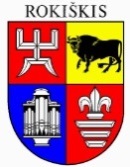 ROKIŠKIO RAJONO SAVIVALDYBĖS TARYBASPRENDIMASDĖL ROKIŠKIO RAJONO SAVIVALDYBĖS TARYBOS 2021 M. LIEPOS 30 D.SPRENDIMO NR. TS-171 „DĖL GLOBOS CENTRO VEIKLOS, VAIKO BUDINČIO GLOBOTOJO, GLOBĖJO (RŪPINTOJO), PROFESIONALAUS GLOBĖJO VYKDOMOS PRIEŽIŪROS ORGANIZAVIMO ROKIŠKIO RAJONO SAVIVALDYBĖJE TVARKOS APRAŠO PATVIRTINIMO“ PAPILDYMO2021 m. lapkričio 26 d. Nr. TS-RokiškisVadovaudamasi Lietuvos Respublikos vietos savivaldos įstatymo 16 straipsnio  2 dalies 38 punktu, 18 straipsnio 1 dalimi, Lietuvos Respublikos socialinių paslaugų įstatymo 191 straipsnio 3 punktu, Globos centro veiklos ir vaiko budinčio globotojo vykdomos priežiūros organizavimo ir kokybės priežiūros tvarkos aprašo, patvirtinto Lietuvos Respublikos socialinės apsaugos ir darbo ministro 2018 m. sausio 19 d. įsakymu Nr. A1-28 „Dėl Globos centro veiklos ir vaiko budinčio globotojo vykdomos priežiūros organizavimo ir kokybės priežiūros tvarkos aprašo patvirtinimo“ 64 punktu, Rokiškio rajono savivaldybės taryba n u s p r e n d ž i a:P a p i l d y t i Globos centro veiklos, vaiko budinčio globotojo, globėjo (rūpintojo), profesionalaus globėjo vykdomos priežiūros organizavimo Rokiškio rajono savivaldybėje tvarkos aprašą, patvirtintą Rokiškio rajono savivaldybės tarybos 2021 m. liepos 30 d. sprendimu Nr. TS-171 „Dėl globos centro veiklos, vaiko budinčio globotojo, globėjo (rūpintojo), profesionalaus globėjo vykdomos priežiūros organizavimo Rokiškio rajono savivaldybėje tvarkos aprašo patvirtinimo“:  1.1. 151 punktu ir išdėstyti jį taip: „151. Globėjas (rūpintojas), kurio šeimoje iki šio sprendimo dienos nuolatinėje globoje globojamas vienas ar daugiau vaikų, su globėjais nesusietų giminystės ar emociniais ryšiais, gali būti skiriamas profesionaliu globėju, jei jo šeimoje vienu metu bus nustatyta globa dar trims ar daugiau tėvų globos netekusiems vaikams, kurie su globėjais nesusieti giminystės ar emociniais ryšiais. Atlygis profesionaliam globėjui būtų mokamas už anksčiau globotus ir naujai šeimoje pradėtus globoti tris ar daugiau vaikų“;  1.2. 561 punktu ir išdėstyti jį taip: „561. Rokiškio rajono savavaldybės administracijos Socialinės paramos ir sveikatos skyrius budinčiam globotojui perdavus vaiką, kuriam Rokiškio rajono savivaldybės iniciatyva nustatoma globa (rūpyba) globos centre, skiria ir moka vienkartinę materialinę pagalbą – 10 BSI dydžio įsikūrimo išmoką vaiko vietai įkurti (toliau – įsikūrimo išmoka). Įsikūrimo išmoka naudojama vaiko gyvenimo sąlygoms pritaikyti, įsigyti būtiniausiems daiktams, namų apyvokos reikmenims, taip pat kitoms einamosioms išlaidoms, susijusioms su globojamo (rūpinamo) vaiko poreikių tenkinimu. Dalis išmokos (5 BSI) išmokama budinčiam globotojui ne vėliau kaip per 5 darbo dienas nuo vaiko perdavimo, likusi dalis (5 BSI) – nustačius vaiko globą (rūpybą)“.1.3. 581 punktu ir išdėstyti jį taip: „581. Rokiškio rajono savavaldybės administracijos Socialinės paramos ir sveikatos skyrius profesionaliam globėjui perdavus vaiką, kuriam Rokiškio rajono savivaldybės iniciatyva nustatoma globa (rūpyba) profesionalaus globėjo šeimoje, skiria ir moka vienkartinę materialinę pagalbą – 10 BSI dydžio įsikūrimo išmoką vaiko vietai įkurti (toliau – įsikūrimo išmoka). Įsikūrimo išmoka naudojama vaiko gyvenimo sąlygoms pritaikyti, įsigyti būtiniausiems daiktams, namų apyvokos reikmenims, taip pat kitoms einamosioms išlaidoms, susijusioms su globojamo (rūpinamo) vaiko poreikių tenkinimu. Dalis išmokos (5 BSI) išmokama budinčiam globotojui ne vėliau kaip per 5 darbo dienas nuo vaiko perdavimo, likusi dalis (5 BSI) – nustačius vaiko globą (rūpybą)“.Skelbti šį sprendimą Teisės aktų registre.Savivaldybės meras 				Ramūnas Godeliauskas Dalia ZibolienėRokiškio rajono savivaldybės tarybaiTEIKIAMO SPRENDIMO PROJEKTO „DĖL ROKIŠKIO RAJONO SAVIVALDYBĖS TARYBOS 2021 M. LIEPOS 30 D. SPRENDIMO NR. TS-171 „DĖL GLOBOS CENTRO VEIKLOS, VAIKO BUDINČIO GLOBOTOJO, GLOBĖJO (RŪPINTOJO), PROFESIONALAUS GLOBĖJO VYKDOMOS PRIEŽIŪROS ORGANIZAVIMO ROKIŠKIO RAJONO SAVIVALDYBĖJE TVARKOS APRAŠO PATVIRTINIMO“ PAPILDYMO“ AIŠKINAMASIS RAŠTAS2021 m. lapkričio 26 d.RokiškisSprendimo projekto tikslai ir uždaviniai. Tikslas – savivaldybė, norėdama sudaryti sąlygas vaikams, netekusiems tėvų globos augti saugioje ir jų raidai palankioje, šeimai artimoje aplinkoje, jei laikinai ar nuolat nėra galimybės jiems augti su tėvais ar būti įvaikintiems, siekia skatinti vaikų socialinę globą šeimoje, teikia tvirtinti Globos centro veiklos, vaiko budinčio globotojo, globėjo rūpintojo, profesionalaus globėjo  vykdomos priežiūros organizavimo Rokiškio rajono savivaldybėje tvarkos aprašo“, patvirtinto Rokiškio rajono savivaldybės tarybos 2021 m. liepos 30 d. sprendimu Nr. TS-171 „Dėl globos centro veiklos, vaiko budinčio globotojo, globėjo (rūpintojo), profesionalaus globėjo vykdomos priežiūros organizavimo Rokiškio rajono savivaldybėje tvarkos aprašo patvirtinimo“, papildymą. Uždaviniai: stiprinti budinčių globotojų, profesionalių globėjų teikiamas paslaugas, didinti  finansinę paramą, tokiu būdu skatinant kuo daugiau šeimų globoti vaikus, stiprinti pagalbos be tėvų globos likusiems vaikams sistemą. Teisinio reguliavimo nuostatos. Papildant tvarkos aprašą, remiamasi Lietuvos Respublikos socialinės apsaugos ir darbo ministro 2018 m. sausio 19 d. įsakymu Nr. A1-28 „Dėl Globos centro veiklos ir vaiko budinčio globotojo vykdomos priežiūros organizavimo ir kokybės priežiūros tvarkos aprašo patvirtinimo“ (aktuali redakcija nuo 2021-06-12), Rokiškio rajono savivaldybės tarybos 2021 m. liepos 30 d. sprendimu Nr. TS-171 „Dėl globos centro veiklos, vaiko budinčio globotojo, globėjo (rūpintojo), profesionalaus globėjo vykdomos priežiūros organizavimo Rokiškio rajono savivaldybėje tvarkos aprašo patvirtinimo“.		Sprendimo projekto esmė. 	2021 m. liepos 30 d. rajono savivaldybė taryba patvirtino Globos centro veiklos, vaiko budinčio globotojo, globėjo (rūpintojo), profesionalaus globėjo vykdomos priežiūros organizavimo Rokiškio rajono savivaldybėje tvarkos aprašą. Atsižvelgiant į Obelių socialinių paslaugų namų Globos centro, Rokiškio rajono budinčių globotojų, globėjų (rūpintojų) pasiūlymus, kitų rajonų gerąją patirtį, siūlome Aprašą papildyti. Globėjai (rūpintojai), kurie šiuo metu jau globoja giminystės ar emociniais ryšiais nesusietus vaikus, galėtų rinktis kitą globos formą – tapti profesionaliais globotojais. Siūlome globėją (rūpintoją), kurio šeimoje iki šio tarybos sprendimo dienos globa (rūpyba) nustatyta vienam ar keliems vaikams, skirti profesionaliu globėju tuo atveju, jei toje šeimoje laikinoji ar nuolatinė globa vienu metu bus nustatoma trims ar daugiau naujai tėvų globos netekusių vaikų, kurie su globėjais nesusieti giminystės ar emociniais ryšiais. Šiuo atveju atlygis profesionaliam globėjui būtų mokamas už buvusius ir naujai šeimoje pradėtus globoti vaikus.Vaiką perdavus budinčiam globotojui ar profesionaliam globėjui, siūloma mokėti 10 BSI dydžio vienkartinę įsikūrimo išmoką. Ji būtų naudojama vaiko gyvenamajai vietai įkurti, gyvenimo sąlygoms pritaikyti, įsigyti būtiniausiems daiktams, namų apyvokos reikmenims, taip pat kitoms einamosioms išlaidoms, susijusioms su vaiko poreikių tenkinimu. Pusę įsikūrimo išmokos siūlome išmokėti per penkias darbo dienas nuo vaiko apgyvendinimo, o likusią dalį tik tada, jei teismo nutartimi bus išduotas leidimas paimti vaikus iš jų biologinių tėvų, kas suteiks teisę vaikams laikinąją nustatyti globą. Įsikūrimo išmoka dalinama į dvi dalis, nes Lietuvoje yra pasitaikę atvejų, kad teismas neleidžia paimti vaikų, tokiu būdu budinčių globotojų šeimoje jie gyvena trumpai.  Laukiami rezultatai.Sudaromos palankesnės sąlygos be tėvų globos likusiam vaikui augti šeimoje, budintiems ir profesionaliems globėjams didinama finansinė parama, kas, manoma, gali paskatinti žmonių sprendimą savo šeimose globoti vaikus.  Finansavimo šaltiniai ir lėšų poreikis. 	Budintiems globotojams, profesionaliems globėjams atlyginimas, įsikūrimo išmoka  mokamos iš savivaldybės biudžeto lėšų, skirtų socialinei paramai.  	Suderinamumas su Lietuvos Respublikos galiojančiais teisės norminiais aktais. Suderinta. 	Antikorupcinis vertinimas. Atliktas teisės akto projekto antikorupcinis vertinimas, parengta pažyma.Socialinės paramos ir sveikatos skyriaus vyriausioji specialistė     		Dalia Zibolienė